Определение показаний приборов.
Определить показания приборов, учитывающих действующее значение параметров при воздействии на цепь постоянного Uo и синусоидального напряжения Uo(t). Сравнить полученные результаты. Построить векторную диаграмму токов.R=X=50 ОмU(t)=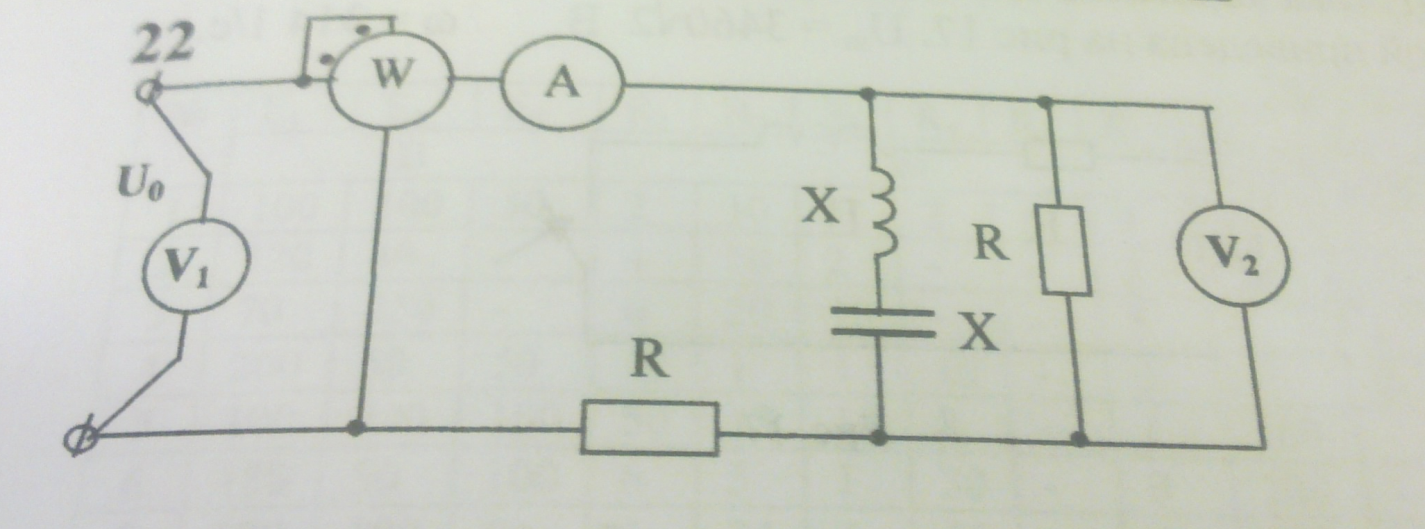 